АПКРБР проекта 06676 (667БДР) "Кальмар"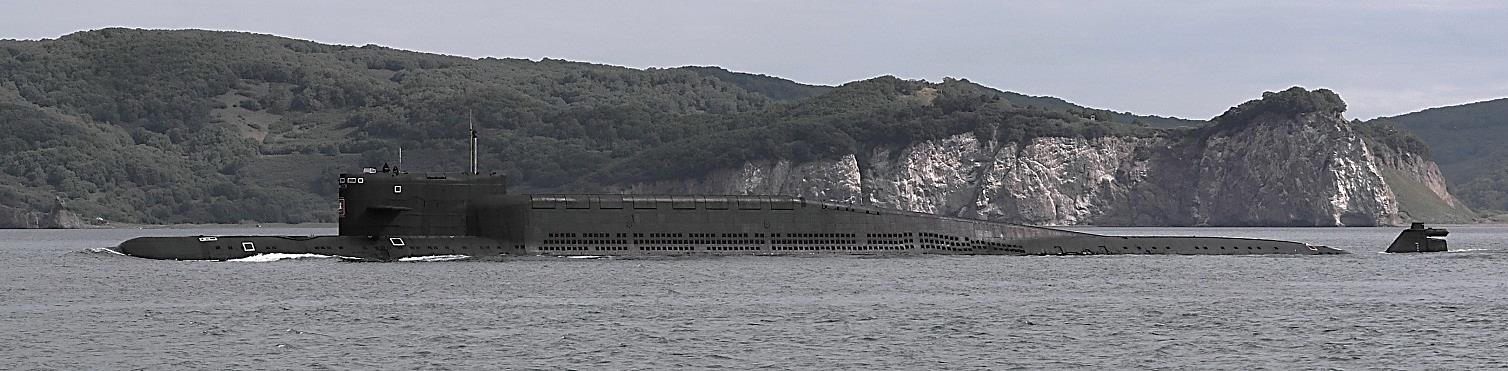 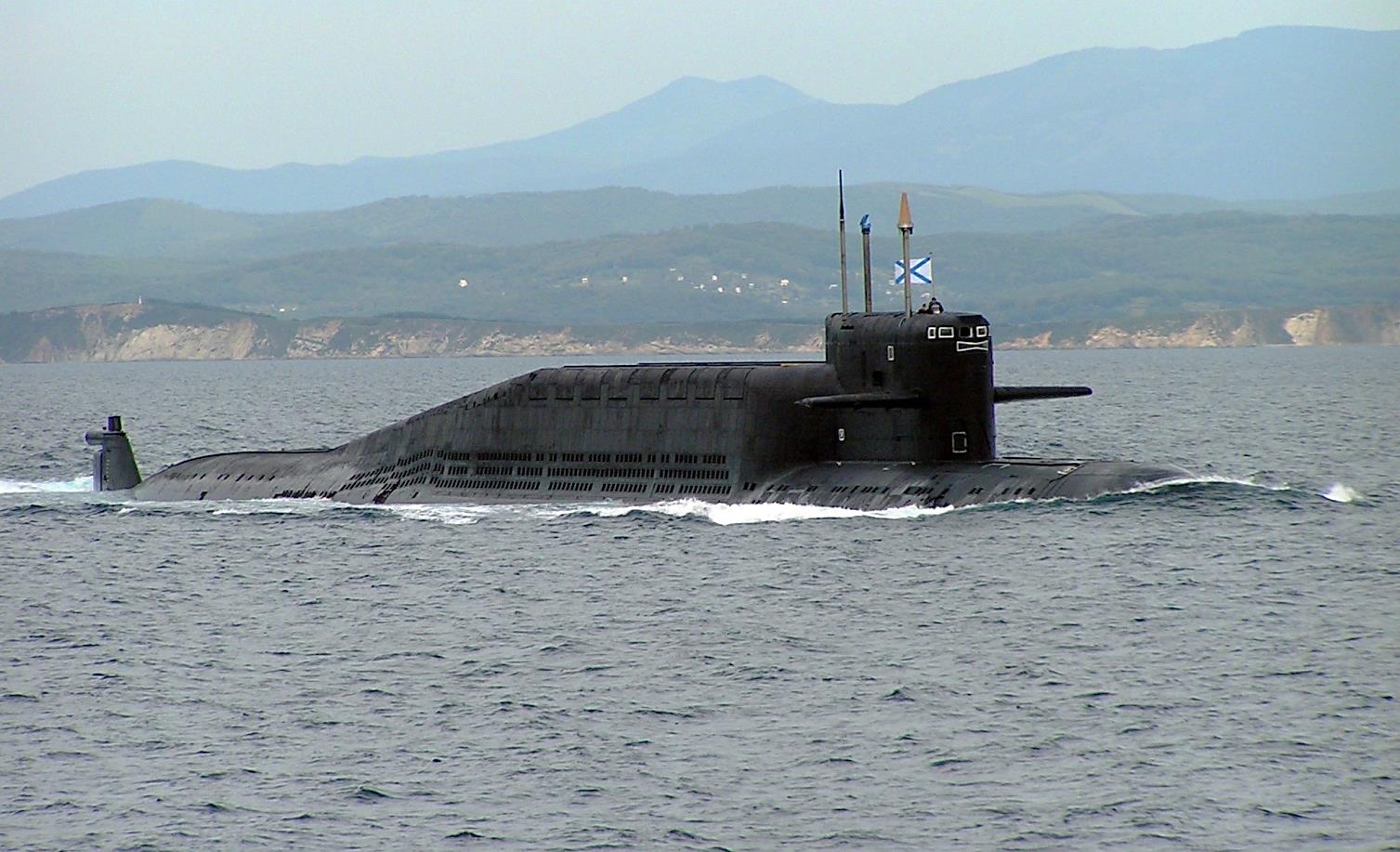 На фото: К-433 "Святой Георгий Победоносец".Атомные подводные крейсера с баллистическими ракетами  000Основные ТТЭОсновные ТТЭОсновные ТТЭОсновные ТТЭОсновные ТТЭОсновные ТТЭВодоизмещение: надводноет10600Скорость хода: надводногоуз14,0                               подводноет13700                           подводногоуз24,0Главные размерения: длинам154,6Дальность плавания:                                       ширинам11,7максимальная (при скорости в уз)                   мильнеограничена                                      осадкам8,45Глубина погружения: рабочаям320Максимальная мощность ГЭУл. с.220000                                     предельнаям400Экипаж + пассажирычеловек130Автономностьсуток80Основные проекции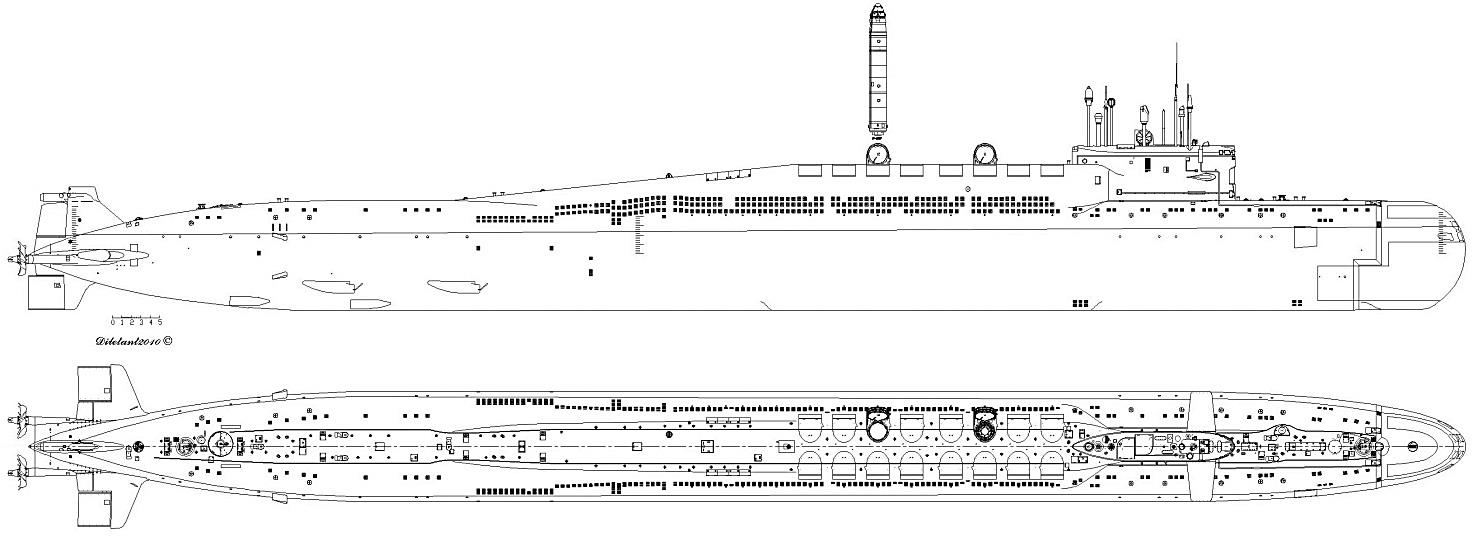 Основные проекцииОсновные проекцииВооружение и ВТ │ Дополнительные сведения Вооружение и ВТ │ Дополнительные сведения Вооружение и ВТ │ Дополнительные сведения Вооружение и ВТ │ Дополнительные сведения Вооружение и ВТ │ Дополнительные сведения Вооружение и ВТ │ Дополнительные сведения 161 ПУ РК Д-9Р/РК (16),  41  ПУ ПЗРК семейства "Игла" (16), 41  533 мм НТА  (16), 21  400 мм НТА  (6).161 ПУ РК Д-9Р/РК (16),  41  ПУ ПЗРК семейства "Игла" (16), 41  533 мм НТА  (16), 21  400 мм НТА  (6).161 ПУ РК Д-9Р/РК (16),  41  ПУ ПЗРК семейства "Игла" (16), 41  533 мм НТА  (16), 21  400 мм НТА  (6).161 ПУ РК Д-9Р/РК (16),  41  ПУ ПЗРК семейства "Игла" (16), 41  533 мм НТА  (16), 21  400 мм НТА  (6).161 ПУ РК Д-9Р/РК (16),  41  ПУ ПЗРК семейства "Игла" (16), 41  533 мм НТА  (16), 21  400 мм НТА  (6).161 ПУ РК Д-9Р/РК (16),  41  ПУ ПЗРК семейства "Игла" (16), 41  533 мм НТА  (16), 21  400 мм НТА  (6).